Call for Expression of Interest (EoI) To be engaged as Technology partner of C-DIT in the development & deployment  of  Free and open source software based solutions EOI No: CDIT/WSD/EOI/1/19 Dated 01/01/2020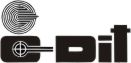 Centre for Development of Imaging Technology (C--DIT) (Under Govt. of Kerala) Thiruvallom P.O, Thiruvananthapuram, Kerala --695 027 Phone-- 0471--2380912, 2380910, 2384772 Fax:0471-2380681Email:headoffice@cdit.org     www.cdit.orgTable of ContentsEOI NoticeCENTRE FOR DEVELOPMENT OF IMAGING TECHNOLOGYChithranjali Hills, Thiruvallam PO, Thiruvananthapuram 695 027Phone:0471-2380910, Fax:0471-2360681 www.cdit.orgInvitation for Expression of Interest (EoI)Inviting EoI  from experienced firms who are willing to collaborate with C-DIT for the development, customization and deployment of software solutions/products based on Free and  Open source SoftwareCentre for Development of Imaging Technology (hereinafter called “C-DIT”), Thiruvananthapuram, Kerala is a unique institution with diverse skill sets and achievements in the areas of Information and Communication Technologies under Government of Kerala. The institution is functioning as a Total Solution Provider to Government of Kerala in Information & Communication Technology sectors.  C-DIT has undertaken many software projects and  is in the process of developing/  deploying solutions/products based on Free and Open source Software. C-DIT requires experienced firms who can collaborate with C-DIT in these ventures as detailed below.  Firms willing to collaborate with C-DIT  are requested to submit their Expression of Interest (EoI) as detailed below.EoI document complete in all respects should be submitted on or before 14.01.2020 up to 3 P.M in the office of C-DIT.             EoI document can be downloaded from C-DIT website www.cdit.org.  Amendment/corrigendum if any with respect to this EoI document shall made available in the website. Participants are advised to keep track of amendment/corrigendum/clarification on the C-DIT website.Last date of receipt of EoI: 14-01-2020 – 3.00  PM1. Objectives of the EoIOverall objective of this EoI is: To identify potential partners, especially startups, with which collaboration can be established for development/deployment of solutions/products based on free and open source software in various domains.To identify contributors to Free and Open Source Software. To empanel  firms capable of collaborating with C-DIT in  development / deployment/ customization of solutions/products based on free and open source software.2. Scope of the collaborationC-DIT, in collaboration with the selected partner(s), will develop / deploy/ customize  solutions/products  in some of the following domains, based on FOSS technologies;Network related solutions includingVirtualization of serversContent Delivery Network(CDN)Security monitoring solution for threat detection, integrity monitoring and incident responseDNS server management Streaming ServerVideo conference Image Processing and Machine LearningNatural Language Processing and AIData AnalyticsGeo-spatial information systemsE-Learning and Interactive MediaLanguage computing Internet of Things The details of major projects undertaken in the areas may be furnished in Form 3 given as annexure3. Eligibility  Criteria The firms willing to collaborate with C-DIT should meet the following qualification criteria.Should be a firm  registered in India.Should have demonstrable experience in implementing / customizing/ maintaining solutions/products  using FOSS in any of the above domains Key personnel proposed to be associated   with  C-DIT should have  relevant qualifications and experience in FOSS technologies.4. EOI submission forms Interested firms are expected to respond to the EOI, with all documents supporting the eligibility criteria. EoI shall comprise filled in  forms given as Annexures  along with the covering letter. Relevent documents shall be enclosed along with EoI to prove experience in relevent fields.5. Presentations on proposed Solution/Methodology The  firms  shortlisted based on the eligibility criteria may be invited to make a presentation on a date, time and location notified by the C-DIT. The purpose of the presentation would be to allow the participants to present their solution/ methodology, experience, capabilities, infrastructure, and other key points, if any for assessing their suitability with respect to the requirements of C-DIT.6. DisclaimerThis document has been prepared on the basis of information that is presently available with C-DIT.  While this document has been prepared in good faith, no representation or warranty, expressed or implied, is or will be made, and no responsibility or liability will be accepted by C-DIT or any of their employees, advisors or agents appointed by C-DIT as to or in relation to the accuracy or completeness of this document and any liability thereof is hereby expressly disclaimed. Interested Parties may carry out their own study/ analysis/ investigation as required before submitting the EoI. The technical/implementation solution/functional requirements information provided in this notice for expression of interest is only indicative in all respects. This document does not constitute an offer or solicitation of an offer, nor does this document or anything contained herein, shall form a basis of any contract or commitment whatsoever.AnnexureFORM 11: Covering Letter with Correspondence Details                                       Date To The Registrar C-DIT Chitranjali Hills, Thiruvallom P.O, Trivandrum Kerala-695027 Dear Sir, I/ We, the undersigned, offer to collaborate with C-DIT for the development / customization/ deployment of Free and Open source software based  solutions/products as per C-DIT requirement. We are submitting herewith the Expression of Interest (EoI) in sealed envelope. Our correspondence details with regard to this EoI are: ( Attach the Copies of PAN Card and Firm Registration Certificate, as applicable) I/ We hereby declare that our proposal submitted in response to this EoI is made in good faith and the information contained is true and correct to the best of our knowledge and belief. Sincerely, \Signature: <<Insert Signature>>Name: <<Insert Name >> Title: <<Insert Designation >> FORM 2A. General information about the firm (to be provided with documentary proof )The above said details should be provided along with the covering letter. Use additional sheets wherever necessary.<Applicant’s Name, designation with seal> Authoized Signatory						Date:FORM 3Details of major projects undertaken in areas as defined in 'Scope of the Project'Project Date:                                                                                   Authorized SignatoryUse additional sheets if necessaryFORM 4UNDERTAKING FOR NOT BLACKLISTING (To be submitted in the Bidder’s letter head) I/We having our office as mentioned below and declare that I/we have never been blacklisted by any State Government/Central Government or any State/Central PSUS as on the date of bid submission. Authorized Signatory of Bidder                                          Company Seal Date  END OF DOCUMENTNoContentsPage1EoI Notice32Invitation of Expression of Interest43Objectives of the EoI54Scope of Collaboration55Eligibility criteria56Presentation on proposed solution57AnnexureForm 1 Covering letter78Form 2 -General Information89Form 3- Details of Projects undertaken10Undertaking for not blacklisting11Centre for Development of Imaging Technology (C--DIT)ThiruvananthapuramEOI No: CDIT/WSD/EOI/1/19                     Dated 01/01/2020Centre for Development of Imaging Technology (C--DIT)ThiruvananthapuramEOI No: CDIT/WSD/EOI/1/19                     Dated 01/01/2020Invitation for Expression of Interest (EoI)To be engaged as Technology partner of C-DIT in Free and Open Source Software (FOSS)Invitation for Expression of Interest (EoI)To be engaged as Technology partner of C-DIT in Free and Open Source Software (FOSS)C-DIT has undertaken many software projects which require development, customization and deployment of software solutions / products based on Free and   Open source software. CDIT requires experienced Technology partners for collaborating with the development, customization and deployment of  such solutions / products. C-DIT has undertaken many software projects which require development, customization and deployment of software solutions / products based on Free and   Open source software. CDIT requires experienced Technology partners for collaborating with the development, customization and deployment of  such solutions / products. Last date of submission of EOI The firms having required capability, experience and  resources in carrying out similar assignments may  send their Expression of Interest (EOI) documents, in the prescribed format duly supported by requisite documentary evidence in  sealed envelope to the address given below through  registered post or by hand on or before 14-01-2020, 3 PM.How to get copy of EOI document Interested firms may download the EOI documents from C-DIT website, www.cdit.org  Contact person for any information and queries The Registrar C-DIT Thiruvallom P.O, Trivandrum Email id: cdit@cdit.org Phone No: 0471-2380910, Fax:0471-2380681 Sl No. InformationDetails1Name of the Contact Person 2Address  3Telephone number 4Mobile number 5Email ID 6Corporate website URL if any7GST Reg. No1Name of the firm2Year and type  of establishment3Describe company/entity size, depth, and annual turnover 4Brief explanation of why your firm is qualified to collaborate with C-DIT in development and deployment of solutions/products based on FOSS, Including details of contributions made to free software projects5Provide resumes of proposed key personnel (highlight relevant experience in FOSS based projects) 6Completed and Current Major Projects i)List three relevant projects, name of customer, value of the program, company personnel involved and client/owner references with contact names and telephone numbers ii)Describe capacity to partner with C-DIT. Describe any other FOSS based projects you are currently working on. 7Outline of Services to be Provided Provide a brief (no more than one half page) note on your methodology and approach for the development / customization/ deployment of FOSS based solutions to any of the domains cited. SL NoName of ProjectYear of ImplementationClientProject DescriptionTechnology usedValue of the solution